 ООО «Технология Чистоты – Новосибирск»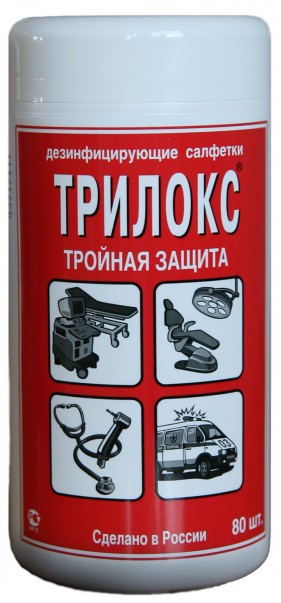 Дезинфицирующие салфетки "ТРИЛОКС"Готовые к применению салфетки из нетканного материала, пропитанные дезинфицирующим средством "ТРИЛОКС-СПРЕЙ", обеспечивающие одновременно очистку и дезинфекцию поверхностей от всех видов микрофлоры.Для очистки и дезинфекции:● небольших по площади помещений типа операционной, приемного покоя, изолятора, боксов и пр.; ● труднодоступных для обработки непористых поверхностей; ● поверхностей медицинских приборов и оборудования; ● поверхностей оборудования на дошкольных предприятиях и предприятиях общественного питания; ● кувезов для новорожденных; ● датчиков диагностического и электронного оборудования; ● машин скорой помощи, санитарного транспорта; ● осветительной аппаратуры, жалюзи и т.п.; ● офисной техники (телефонные аппараты, мониторы, компьютерная клавиатура и пр.); ● жесткой мебели, столов (в т.ч. операционных, манипуляционных, пеленальных, родильных), гинекологических и стоматологических кресел, кроватей, реанимационных матрацев и др.; ● предметов ухода за больными, игрушек из непористых, гладких материалов; ● обуви для профилактики грибковых заболеваний.Эффективные в отношении Грам (+), Грам (-) бактерий (включая возбудителей ВБИ, микобактерии туберкулеза, кишечных инфекций), грибов рода Кандида, Трихофитон, вирусов  (включая ОРВИ, герпес, полиомиелит, гепатиты всех видов, в том числе гепатиты А, В и С, ВИЧ-инфекцию, аденовирус).Обработку поверхностей можно проводить без средств защиты органов дыхания и в присутствии людей.Состав: 1-пропанол, ЧАС, синергетические функциональные добавки.Срок годности: 2 года в невскрытой упаковке производителя.Количество салфеток в упаковке  90 штук. 